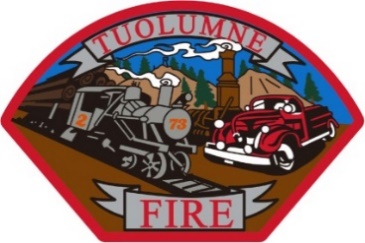 TUOLUMNE FIRE DISTRICT18690 MAIN STREETTUOLUMNE, CA 95379-9686(209) 928-4505 - FAX (209) 928-9723BOARD OF DIRECTORS MEETINGMonday, April 19, 2021   @ 6:00p.m.CALL TO ORDER:The meeting was called to order at 6:03 pm. by Adam Artzer, Vice Chairman.ROLL CALL:Present: Adam Artzer - Vice Chairman, Darlene Hutchins - Secretary, Tony Krieg – Treasurer, Brian Bell – Director. Absent: Brian Machado, ChairmanOTHERS IN ATTENDANCE:Nick Ohler, ChiefJeff Santee, CaptainMarcie Wells, Office ManagerPUBLIC FORUM:NoneAPPROVAL OF PREVIOUS MINUTES	February 15, 2021						March 8, 2021 – Meeting CancelledBrian Bell made a motion to approve the previous minutes.  Tony Krieg seconded the motion.No public comment. The vote was 4/0 – 1 Absent – Motion carried.ACKNOWLEDGMENTS:NoneNEW BUSINESS:Election of 2021 Board Officers:Adam Artzer made a motion to elect Brian Bell as Chairman, Tony Krieg seconded the motion. Vote 4/0 – 1 Absent. Motion CarriedTony Krieg made a motion to elect Adam Artzer as Vice Chairman, Brian Bell seconded the motion. Vote 4/0 – 1 Absent. Motion CarriedBrian Bell made a motion to elect Darlene Hutchins as Secretary, Adam Artzer seconded the motion. Vote 4/0 – 1 Absent. Motion CarriedAdam Artzer made a motion to elect Tony Krieg as Treasurer, Brian Bell seconded the motion. Vote 4/0 – 1 Absent. Motion CarriedDistrict Response/Boundaries:Adam suggested that we move forward and file an application with the County to expand our boundaries, stating “if we don’t get the ball rolling, nothing will ever get done.” Brian and Chief Ohler agreed, and Nick recommended that we send this to the Strategic Planning committee. The board is aware that there is a cost involved in this process.CTO Policy:Nick prepared and presented a new CTO policy to cover their comp. time work. Darlene made a motion that we adopt the policy as written. Tony seconded the motion. Vote 4/0 – 1 Absent. Motion Carried4.	JPA Board Position:Due to a potential conflict of interest, Chief Ohler is stepping down as the alternate. Adam Artzer volunteered to take over this potion. Brian Bell made a motion that Adam Artzer take over as the alternate on the JPA Board and Tony Krieg seconded the motion. Vote 4/0 – 1 Absent. Motion Carried     5.	2020/2021 Rural Fire Capacity Grant:The focus of the grant this year is communications equipment. It is a 50/50 grant. Tony Krieg made a motion that we give Chief Ohler permission to spend up to $5,000, Darlene Hutchins seconded the motion. Vote 4/0 – 1 Absent. Motion CarriedOLD BUSINESSJPA Update:Two official meetings were held, and no current business is left. The JPA Boardis drafting a response and counter response to get this on the June 2021             ballot. The Fire Chiefs in the county are all supporting Measure V.2.	Strategic Planning Commission:The committee is working on a plan to get together with other district chiefs and board members. The committee is also working on the District Responses/Boundaries.3.	Department ReportThe annual donation of water and Gatorade from Safeway is happening again this year.Chief Ohler reviewed the department report that is attached to these minutes.      4.	Administration ReportAll items listed on the submitted reports were reviewed by Office Manager Marcie Wells.  She has processed our annual renewal to our workers’ comp. carrier, SDRMA.  By completing it early, and online, we have received a discount on our bill.      5.	Approval of Warrants and RequisitionsAll reports were reviewed, approved, and signed.Warrant Requisitions for February 2021 = $18,604.20				March 2021 = $4,845.23ADJOURN:  7:40 pm. NEXT REGULAR BOARD MEETING – May10, 2021 @ 6: 00p.m.Minutes respectfully submitted by – Darlene Hutchins, Board Secretary